 Program Operacyjny Polska Cyfrowa na lata 2014-2020 Osi Priorytetowej V Rozwój cyfrowy JST oraz wzmocnienie cyfrowej odporności na zagrożenia REACT-EU działania 5.1 Rozwój cyfrowy JST oraz wzmocnienie cyfrowej odporności na zagrożenia dotycząca realizacji projektu grantowego „Cyfrowa Gmina” o numerze POPC.05.01.00-00-0001/21-00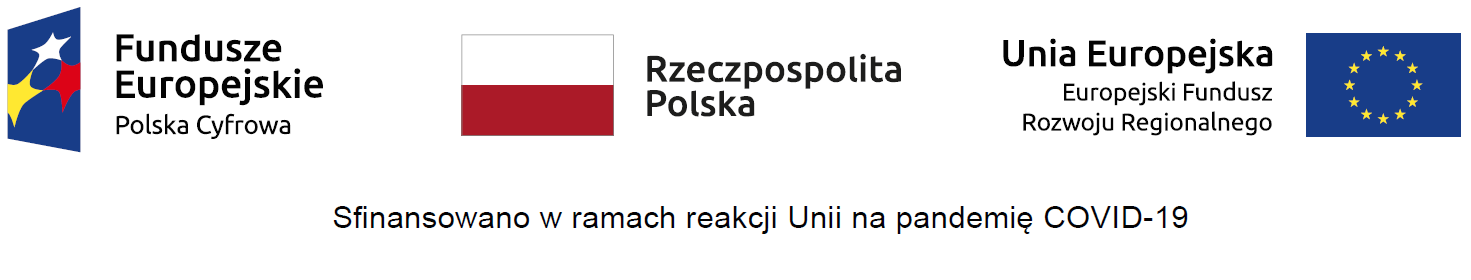 Zał. Nr 3 do SWZWykonawca:…………………………………………(pełna nazwa/firma, adres zależności od podmiotu: NIP/PESEL, KRS/CEiDG)Oświadczenie składane na podstawie art. 125 ust. 1 ustawy z dnia 11 września 2019 r. 
Prawo zamówień publicznych (Dz. U. 2022 r., poz. 1710, z późn. zm.) Na potrzeby postępowania o udzielenie zamówienia publicznego pn. „Dostawa i wdrożenie sprzętu informatycznego w ramach konkursu grantowego „Cyfrowa Gmina””, prowadzonego przez Gminę Miasto Darłowo, oświadczam, co następuje:SPEŁNIANIE WARUNKÓW UDZIAŁU W POSTĘPOWANIUOświadczam, że spełniam warunki udziału w postępowaniu określone przez zamawiającego 
w Dziale X specyfikacji warunków zamówieniaPOLEGANIE NA ZASOBACH INNYCH PODMIOTÓW(należy postawić znak „x” we właściwym okienku)	Oświadczam, że w celu wykazania spełniania warunków udziału w postępowaniu, określonych przez zamawiającego Specyfikacji Warunków Zamówienia, polegam na zasobach następującego/ych podmiotu/ów: ……………………………………………………………………………………………………………………………………………………………...………………………………….…………………………………………………………………………….………………………………………, w następującym zakresie: ………………………………………………………………………………………………………………..…………………………………………………………………………………………………………………………………………………………….(wskazać podmiot i określić odpowiedni zakres dla wskazanego podmiotu).Oświadczenie/-enia ww. podmiotu/-ów składam wraz z niniejszym oświadczeniem własnym.	Oświadczam, że w niniejszym postępowaniu nie korzystam z zasobów innych podmiotów.WYKLUCZENIE Z POSTĘPOWANIAOŚWIADCZENIE DODATKOWE:Informuję, że jesteśmy (należy postawić znak „x” we właściwym okienku):	mikroprzedsiębiorstwem (przedsiębiorstwo które zatrudnia mniej niż 10 osób i którego roczny obrót lub roczna suma bilansowa nie przekracza 2 000 000 euro)	małym przedsiębiorstwem (przedsiębiorstwo które zatrudnia mniej niż 50 osób i którego roczny obrót lub roczna suma bilansowa nie przekracza 10 000 000 euro)	średnim przedsiębiorstwem (przedsiębiorstwo które nie są mikroprzedsiębiorstwami ani małymi przedsiębiorstwami i które zatrudnia mniej niż 250 osób i którego roczny obrót nie przekracza 50 000 000 euro lub roczna suma bilansowa nie przekracza 43 000 000 euro)	żadne z powyższychInformacje te wymagane są wyłącznie do celów statystycznych.OŚWIADCZENIE DOTYCZĄCE PODANYCH INFORMACJI:Oświadczam, że wszystkie informacje podane w powyższych oświadczeniach są aktualne i zgodne z prawdą oraz zostały przedstawione z pełną świadomością konsekwencji wprowadzenia zamawiającego w błąd przy przedstawianiu informacji.Miejsce i data  ............................................	        Podpis ........................................................Wykonawca/ umocowany przedstawiciel wykonawcy określony w dokumencie rejestrowymOŚWIADCZENIA DOTYCZĄCE WYKONAWCY:Odpowiedź:Oświadczam, że:nie podlegam wykluczeniu z postępowania na podstawie art. 108 ust. 1 ustawy Pzp [   ] Tak [   ] NieOświadczam, że zachodzą w stosunku do mnie podstawy wykluczenia z postępowania[  ] Tak [  ] NieJeżeli tak, proszę podać mającą zastosowanie podstawę wykluczenia spośród wymienionych w art. 108 ust. 1 ustawy Pzp: […………………………………..]Jednocześnie oświadczam, że w związku z ww.  okolicznością, na podstawie art. 110 ust. 2 ustawy Pzp podjąłem następujące środki naprawcze i tym samym spełniłem łącznie przesłanki w nim określone: [………………………………………………………..]Oświadczam, że:nie podlegam wykluczeniu z postępowania na podstawie art. 7 ust. 1 ustawy z dnia 13 kwietnia 2022r. o szczególnych rozwiązaniach w zakresie przeciwdziałania wspieraniu agresji na Ukrainę oraz służących ochronie bezpieczeństwa narodowego (Dz. U. z 2022r., poz. 835)[   ] Tak [   ] Nie